Шифр (наприклад 11093)Контрольна роботаз дисципліни (назва дисципліни, наприклад, «Історія України»)студентки (студента) Полтавського комерційного технікумугрупи (назва групи, наприклад, ТХ 1/П-2019)заочної форми навчанняпрізвище, ім’я, по-батькові в родовому відмінку(наприклад, Іванченко Олени Сергіївни)(Вказати перелік питань контрольної роботи та дати на них відповідь).Питання 1відповідьПитання 2відповідьПитання 3відповідьСписок використаної літератури1.2.3.ДатаВимоги до оформлення контрольної роботи з дисципліни1. Контрольна робота має  бути надрукований на стандартному аркуші формату А 4 з дотриманням таких вимог: поля: ліве – 30 мм, праве – 15 мм, верхнє – 20 мм, нижнє –20 мм; шрифт Times New Roman розміром 14 пт; міжрядковий інтервал – 1,5; абзацний відступ – 1,25; вирівнювання тексту – за шириною.
Інструкція до оформлення:1. а)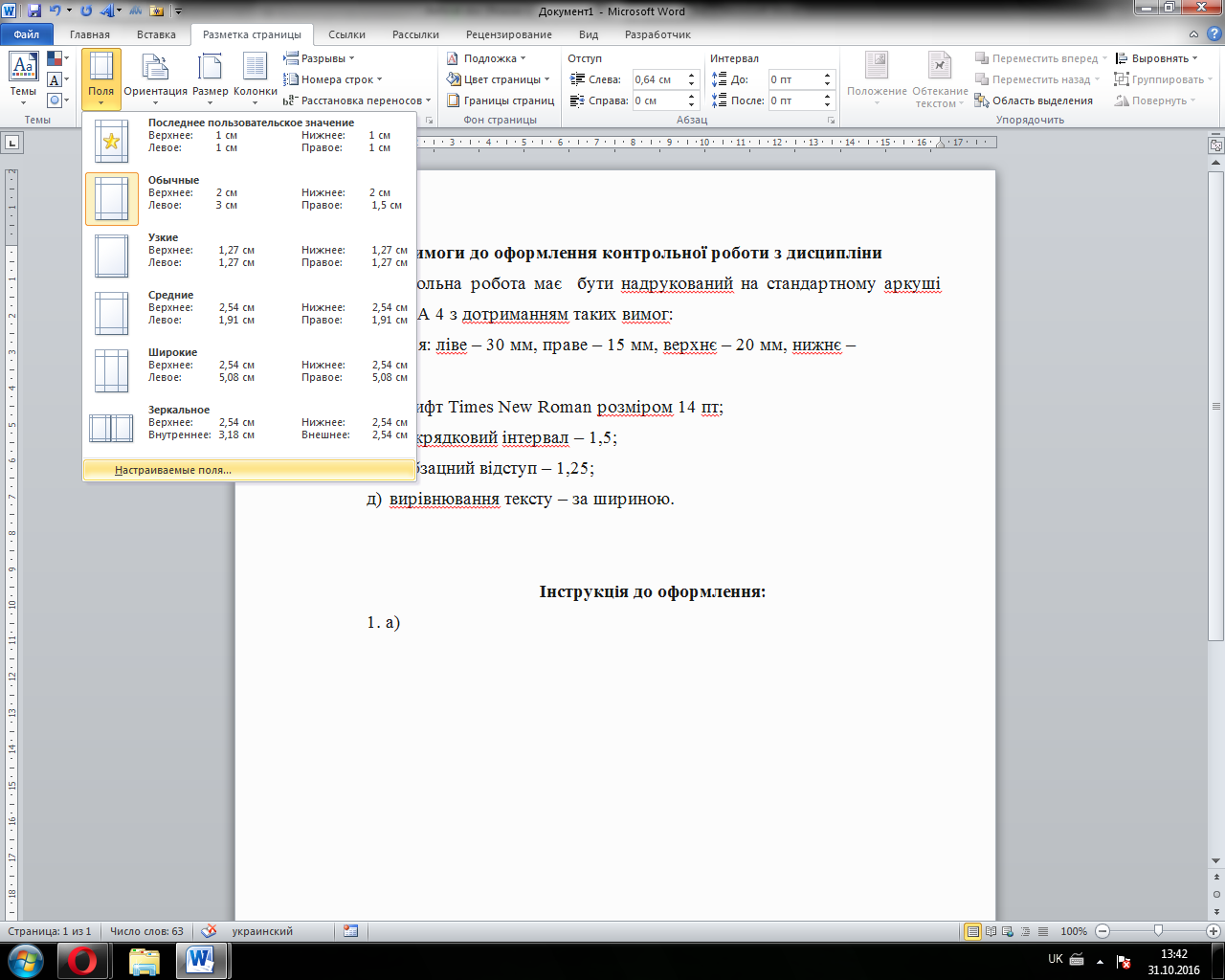 Рис. 1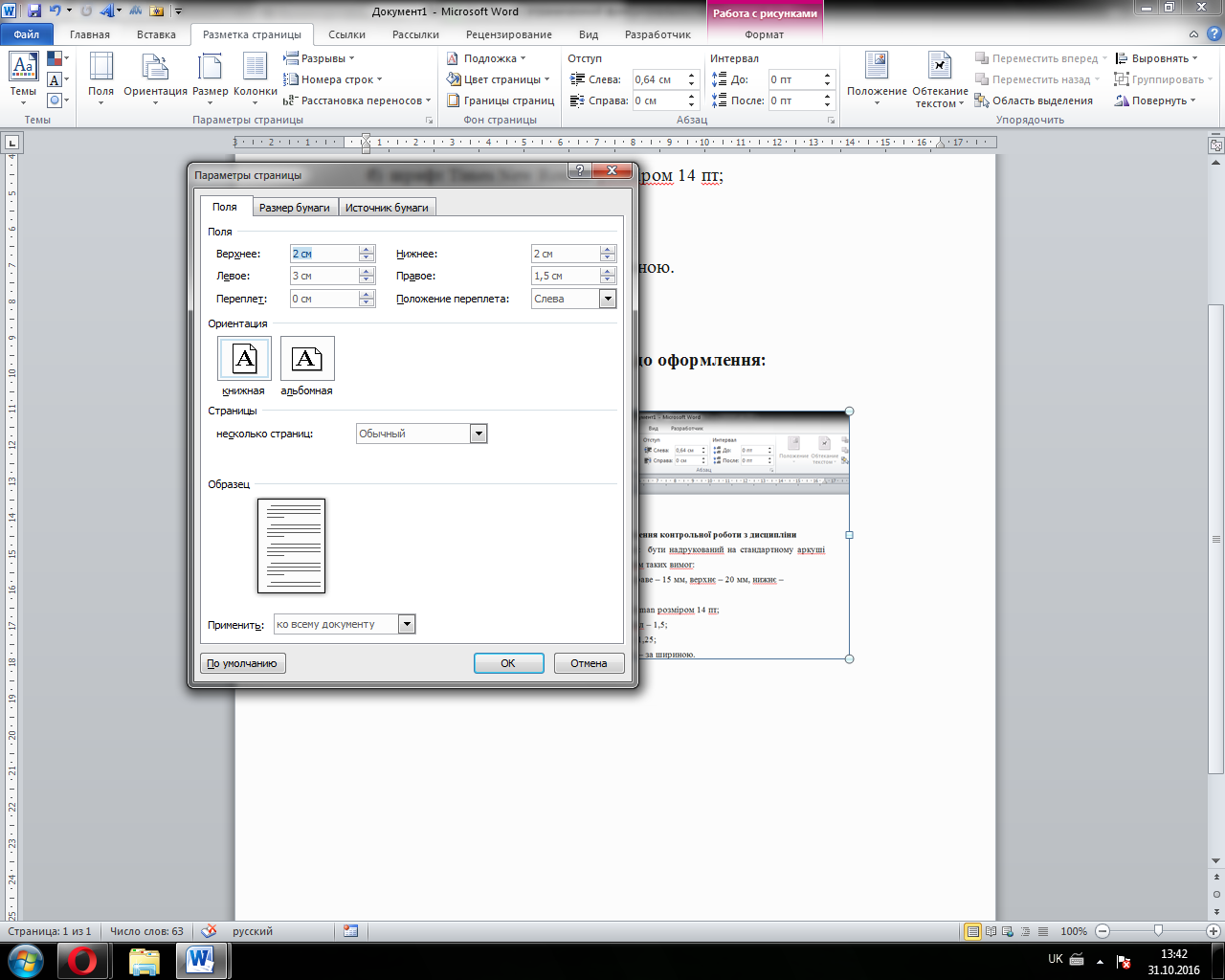 Рис.21.б) Права кнопка миші 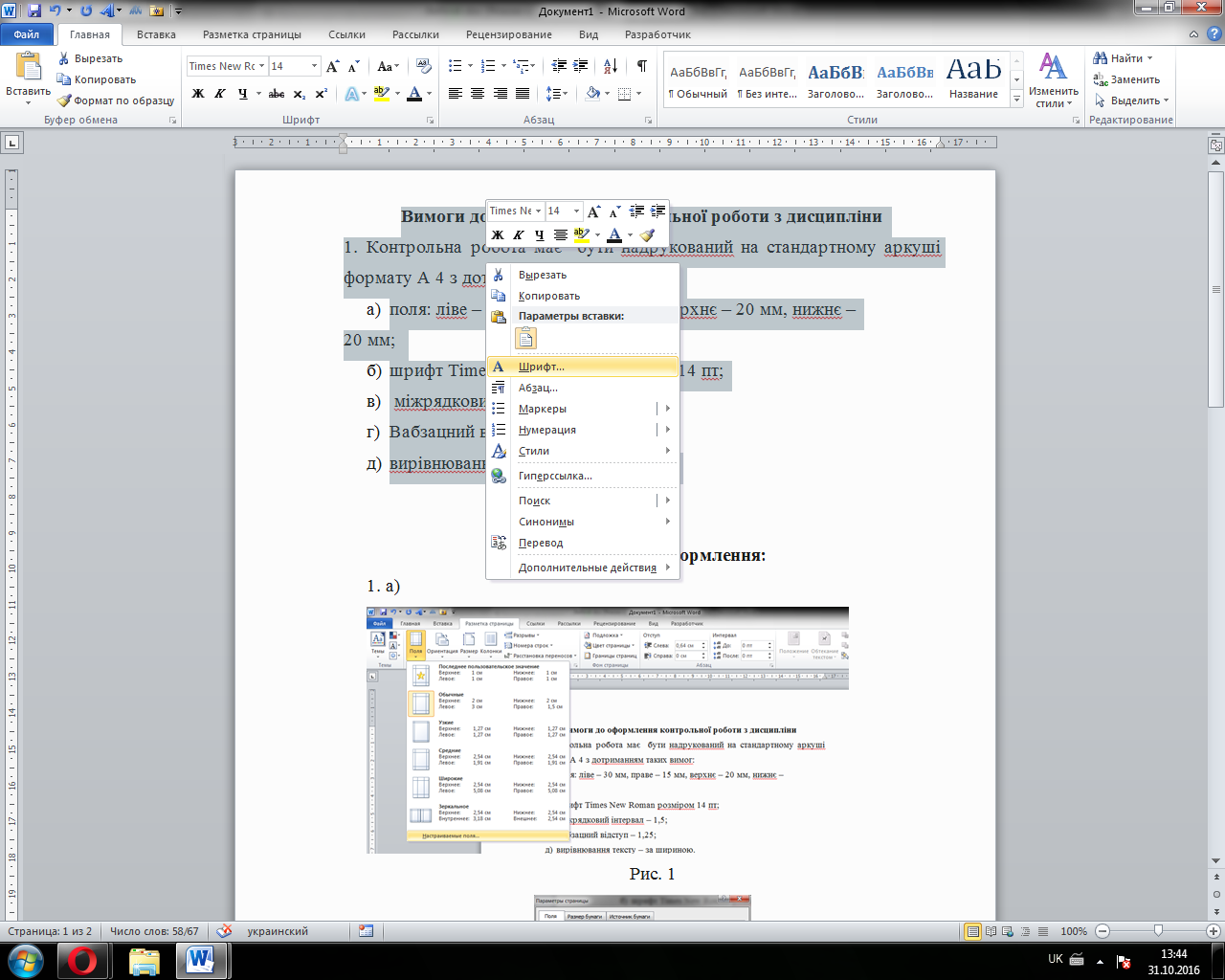 Рис.3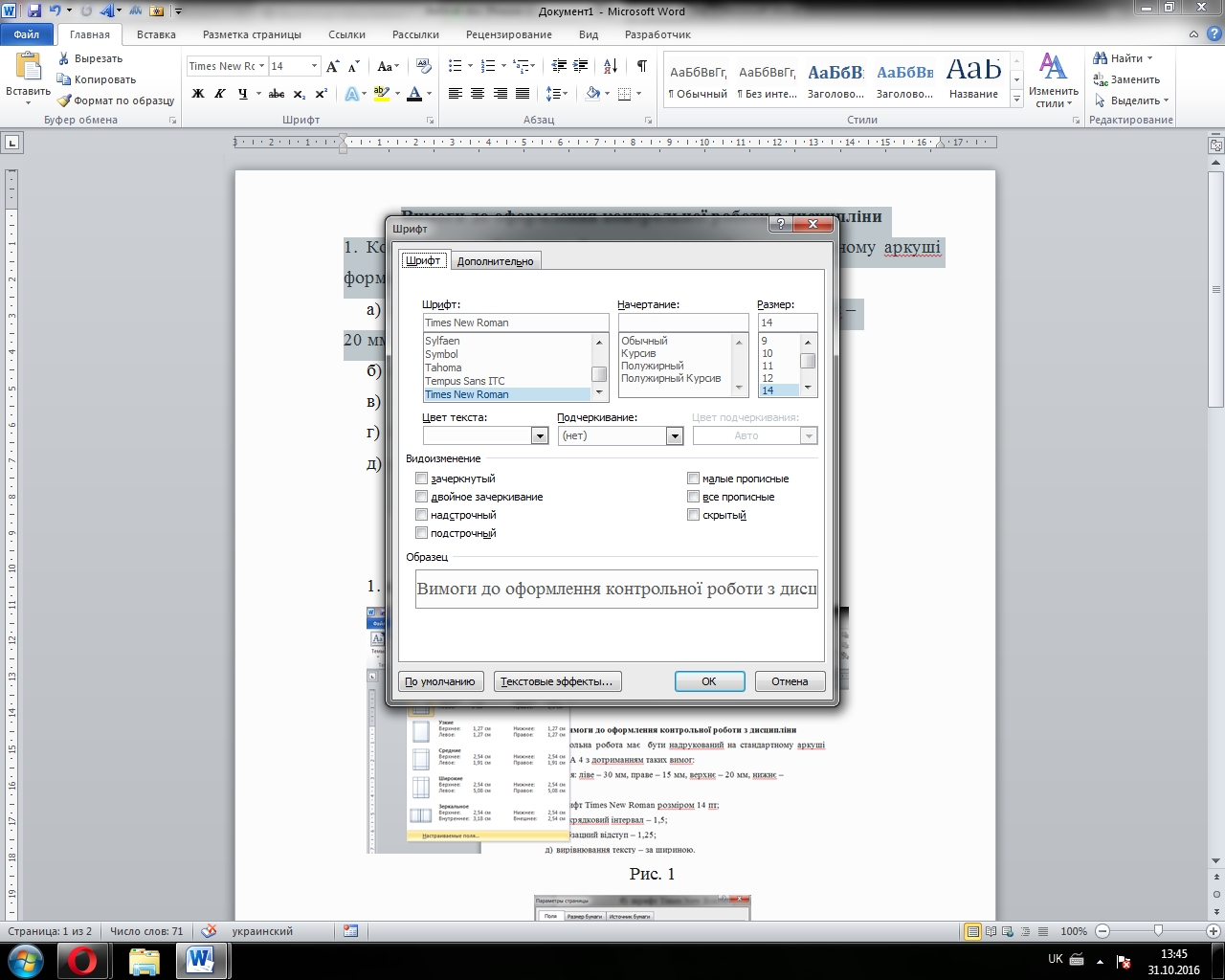 Рис.41. в,г,д)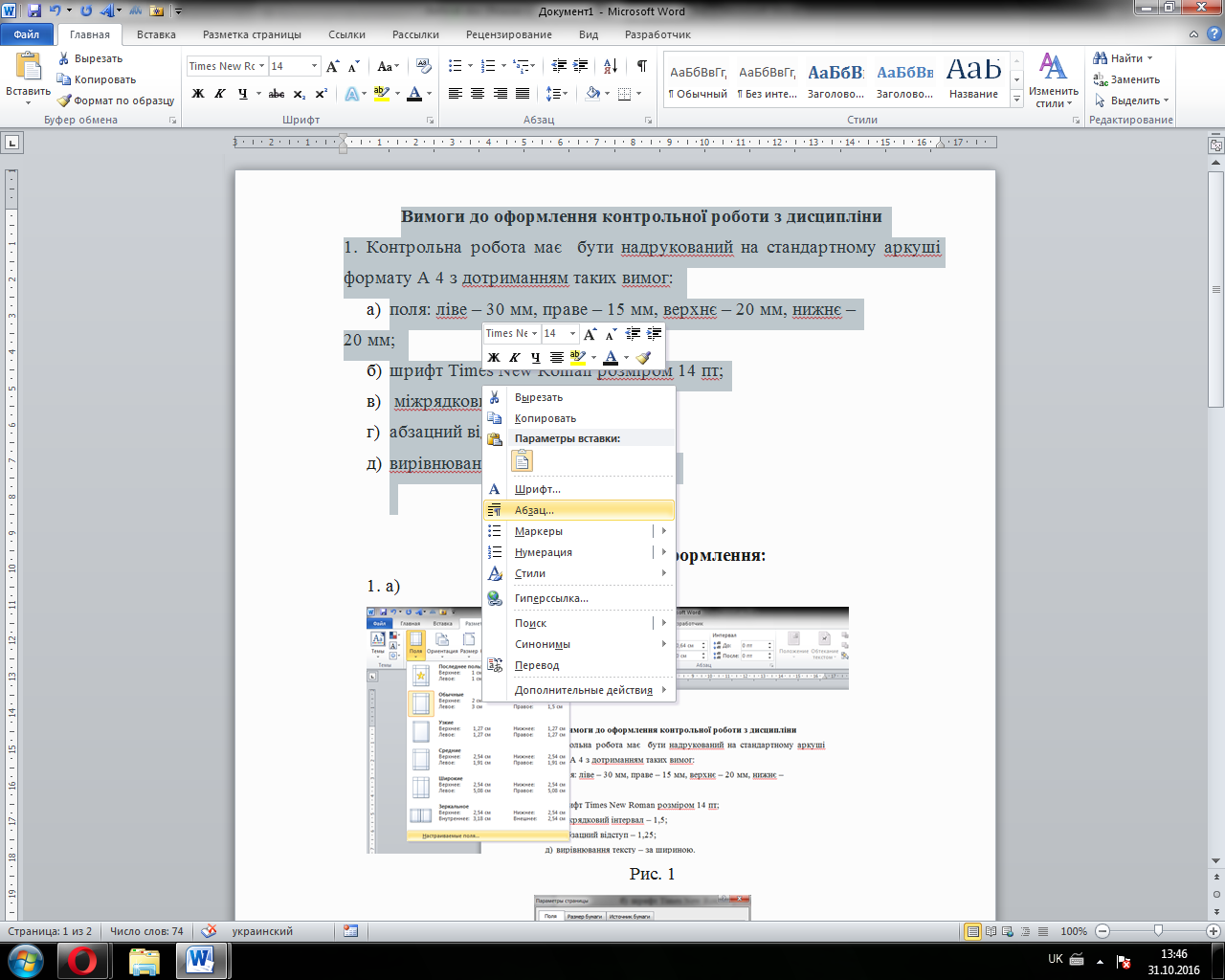 Рис. 5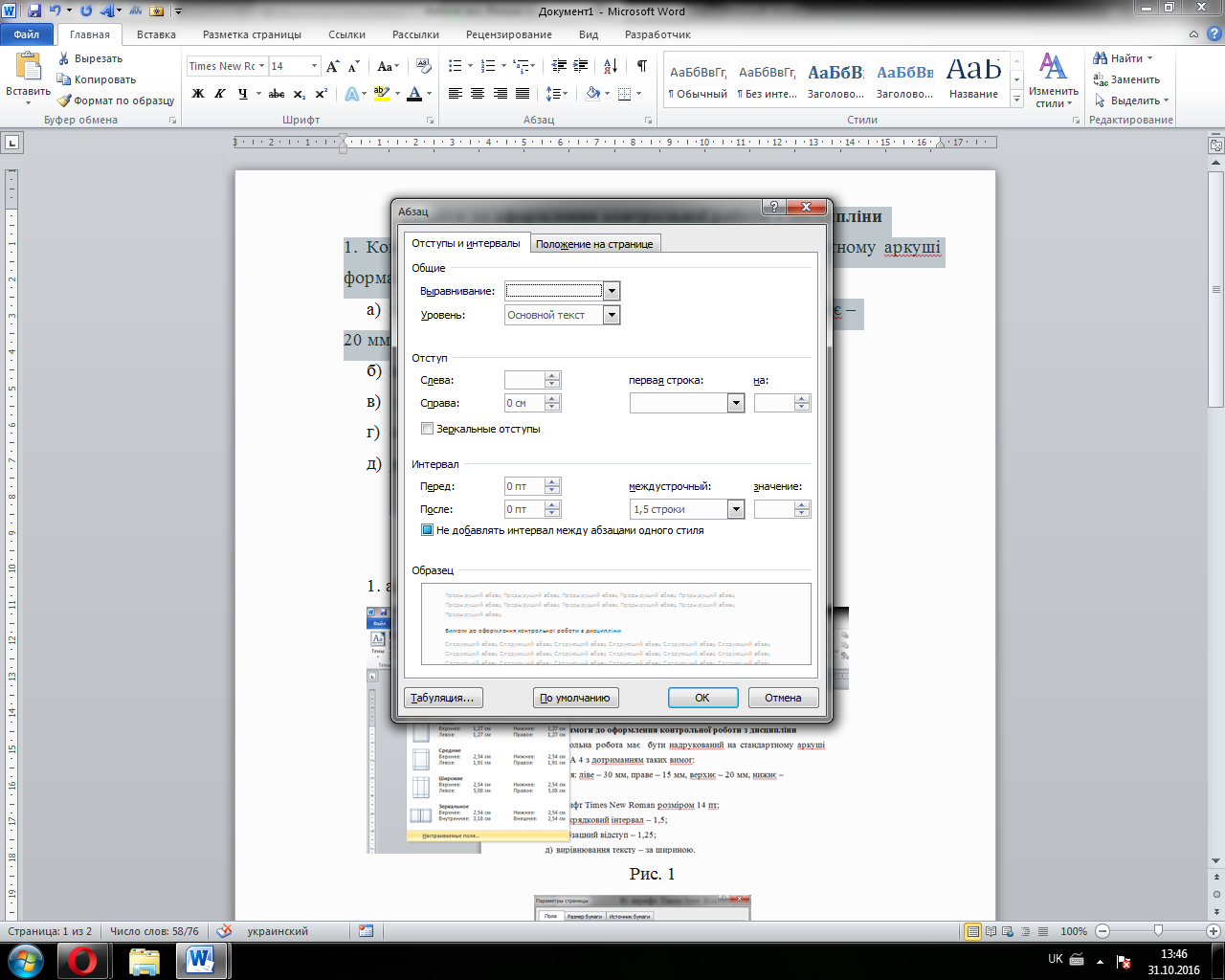 Рис.6